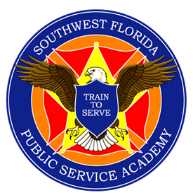 Southwest Florida Public Service Academy4312 E. Michigan Ave. Ft. Myers FL 33905Tel: (239) 334 - 3897 Fax: (239) 334 - 8794Todd Everly, Director ● Scott Hall, Corrections Coordinator ● Erica Rich, Law Enforcement CoordinatorTodd Everly Academy DirectorScott HallCoordinatorCorrections & Crossover LEO- COErica RichCoordinatorLaw Enforcement & Crossover CO-LEOOpen Enrollment Application for:□ Law Enforcement	 □ Corrections  □ CO to LE Crossover		                 □ LE to CO CrossoverName: 	Social Security #	Last Name	First Name	MI.Date of Birth: 	/	/	Month  /  Day	/	YearCurrent Phone # (	)	Street Address	Apartment #City	County	State	ZipSOUTHWEST FLORIDA PUBLIC SERVICE ACADEMY PERSONAL HISTORY QUESTIONNAIRE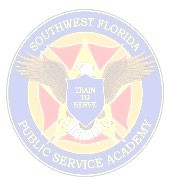 Do you have previous Law Enforcement Experience? ( ) Yes	( ) NoName				 Last	First	MiddleStreet Address	Apartment #City	County	State	Zip_(	)	(	)	(	)		_ Residence Telephone			Business Telephone			Cell TelephoneAlias (s), Nicknames, Maiden Name, or other changes in your name. (Attach Marriage Certificate, etc)Race/Ethnicity (Check one only)( ) White, Non-Hispanic ( ) Black, Non-Hispanic ( ) Hispanic( ) Asian or Pacific Islander( ) American Indian or 	U.S. Citizen:	Naturalized Certificate Number		If derived, parent Certificate Number Yes ( )					 No ( )Date, Place and Court 	Education level (checking highest level attained)( ) High School / GED	 ( ) Bachelors	( ) Doctorate ( ) Associates	( ) MastersHeight 	Weight 	Color of Eyes 	Color of Hair 	Name, Relationship and Phone Number (s) of person to notify in case of emergency: 	Marital Status:	( ) Single	 ( ) Married	( ) Divorced Name of Spouse: 		Contact Number: 	Education:List all High Schools attended: (include copies of High School or G.E.D. Diploma)Higher education. List information for all Colleges or Universities attended. Include a copy of all official transcripts from the institutions of higher education that you attended with this application.Other schools or trade, vocational, business, or military training that you have completed. List the name and location of each school, the dates attended, the subjects studied, certificate and any other pertinent data.Have you ever attended or applied at a Criminal Justice Academy?	Yes ( )	No ( )If yes, where: 			 Date:	to	Reason for leaving/denial: 	MILITARY HISTORYHave you ever served in the uniformed armed services of the United States of America? Yes ( )	No ( ) If yes, INCLUDE A COPY OF YOUR DD 214 with your application.If no, PROVIDE SELECTIVE SERVICE NUMBER 	Branch of Service		Company	Regiment	 Division	 Ship	Highest rank held	How many periods of active military service have you had? 	What is the type of your discharge? Be exact:Honorable ( )	Dishonorable ( )	General ( )	Medical ( )	Other ( )Give date and location of entrance to active duty: 	_Give date and location of discharge: 	Give period or periods of active military service:From 	 From 	 To	 To	From 	 From 	To	 To	Are you now or were you ever on active or inactive duty of any branch of the United States Reserve Forces? Yes ( )	No ( )	If yes, state which:	Active ( )	Inactive ( )Are you now or were you ever a member of the National Guard? Yes ( )	No ( )State 	 Regiment 	 Unit 	 Rank 	_From	To 	Type of Discharge 	Were you ever court-martialed, tried on charges, or were you ever a subject of a summary court, deck court, captain’s mast or company punishment such as an Article 15, or any other disciplinary action while a member of the armed forces of the United States?  Yes ( )  No ( )	If yes, explain below:Employment History: The past 10 years to Current Employment Status. Use the Notes section to explain why your employment ended.Notes:Notes:Notes:Notes:Notes:Notes:VEHICLE OPERATOR’S LICENSE (Drivers, Chauffeur’s etc.)Can you operate a motor vehicle	Yes ( )	No ( )Do you now or did you ever possess a valid driver’s license from the state of Florida?	Yes ( )	No ( )Driver’s license number	 Date issued 	Restrictions	Were your license ever suspended or revoked? Yes ( )	No ( )	If yes, give reasons, date and length.Date your license was restored:   	List history traffic citations you have received: (including parking tickets)MOTOR VEHICLE INSURANCE:Do you presently have automobile insurance? Yes ( )	No ( )If no, give details: 	If you presently have automobile insurance, list the following information:List the dates of coverage	From		To	DRUG/ALCOHOL USE:Do you currently use alcoholic beverages? Yes ( )	No ( )If yes, to what degree? 	Do you currently use marijuana? Yes ( )  No ( )If yes, to what degree? 	Have you ever used or experimented with marijuana? Yes ( )	No ( )If yes, amount of times and date of last use 	Do you currently use non-prescription drugs such as cocaine, crack, hashish, opiates, steroids, pills etc?Yes( ) No ( ) If yes, which drug(s), amount of times used, and date of last use: 	Have you ever used or experimented with any other non-prescription drugs? Yes ( )	No ( ) If yes, which drug (s), amount of times used, and date of last use?Have you ever used or are currently using a prescription drug that was/is prescribed for someone else? Yes ( ) No ( ) If Yes, which drug(s) amount of times used, and date of last useCriminal History:Were you ever arrested when you were a juvenile? Yes ( ) No ( ) If yes, how many times? 	List each crime you were charged with as a juvenile even if one arrest was for multiple charges*You must reveal your juvenile criminal record for employment as a certified Law Enforcement or Correctional Officer*Explain any Juvenile arrest entries here: 	Have you ever been arrested as an adult? Yes ( ) No ( ) If yes, how many times? 	(Note: if you were ever on Probation or had adjudication withheld, you were arrested) List each crime you were charged with even if one arrest was for multiple chargesExplain any arrest entries here: 	CLOSURE:In admittance to the Southwest Florida Public Service Academy, the above information I have submitted on this application is true to the best of my knowledge. Any misrepresentations, omissions, or falsifications in my application will be subject for my application being rejected and/or terminated from attending the Academy.Signature of ApplicantDateSOUTHWEST FLORIDA PUBLIC SERVICE ACADEMY CHECK OFF LISTMy application packet includes copies of my:CJBAT Score Driver’s License x2Florida Vehicle Registration x2□	Social Security CardCertified Birth CertificateHight School Diploma or GED CertificateHigher Education CertificateMilitary Discharge DD214	N/A 	Original forms:Complete Driving Record History from all states driven (Clerk of Courts only)Disposition(s) of Arrest (Clerk of Courts) N/A	Official High School TranscriptsOfficial College Transcripts(1) Passport size photoPhysical Assessment Form CJSTC 75, 75AAffidavit of Applicant CJSTC 68 (notarized)Release of Information CJSTC 58 (notarized)SWFPSA Residency Application and AffidavitFL ResidentOut of StateI, the applicant, understand if any information from this packet including from the list above is missing or incomplete this packet will be returned to me for completion.Candidate’s Signature	Date4. Male( )	5. Date of Birth (Month, Day, Year)6. Place of Birth (City, County, State)Female( )		NAMELOCATIONDATES ATTENDEDFrom	ToDATES ATTENDEDFrom	ToGRADUATEDYes	NoGRADUATEDYes	NoNAME AND LOCATION OF COLLEGE OR UNIVERSITYDATES ATTENDEDFROM	TODATES ATTENDEDFROM	TOCREDIT HOURSSEMESTER	QUARTERCREDIT HOURSSEMESTER	QUARTERDEGREERECEIVEDYEARRECEIVEDDATESFROM	TODATESFROM	TONAME OF SCHOOL AND LOCATIONCOURSES STUDIEDCERTIFICATEYES	NOCERTIFICATEYES	NOFrom DateName of EmployerPart Time Full Time ( )	( )Job TitleTo DateStreet AddressPhone NumberDescription of DutiesSalary BeginCity, State, Zip CodeCity, State, Zip CodeName of SupervisorSalary EndWhy did you leave?Name of Co-WorkerName of Co-WorkerFrom DateName of EmployerPart Time Full Time ( )	( )Job TitleTo DateStreet AddressPhone NumberDescription of DutiesSalary BeginCity, State, Zip CodeCity, State, Zip CodeName of SupervisorSalary EndWhy did you leave?Name of Co-WorkerName of Co-WorkerFrom DateName of EmployerPart Time Full Time ( )	( )Job TitleTo DateStreet AddressPhone NumberDescription of DutiesSalary BeginCity, State, Zip CodeCity, State, Zip CodeName of SupervisorSalary EndWhy did you leave?Name of Co-WorkerName of Co-WorkerFrom DateName of EmployerPart Time Full Time ( )	( )Job TitleTo DateStreet AddressPhone NumberDescription of DutiesSalary BeginCity, State, Zip CodeCity, State, Zip CodeName of SupervisorSalary EndWhy did you leave?Name of Co-WorkerName of Co-WorkerFrom DateName of EmployerPart Time Full Time ( )	( )Job TitleTo DateStreet AddressPhone NumberDescription of DutiesSalary BeginCity, State, Zip CodeCity, State, Zip CodeName of SupervisorSalary EndWhy did you leave?Name of Co-WorkerName of Co-WorkerFrom DateName of EmployerPart Time Full Time ( )	( )Job TitleTo DateStreet AddressPhone NumberDescription of DutiesSalary BeginCity, State, Zip CodeCity, State, Zip CodeName of SupervisorSalary EndWhy did you leave?Name of Co-WorkerName of Co-WorkerLOCATION (Street, City, State)APPROX. DATENATURE OF VIOLATIONPENALTY OR DISPOSITIONNAME OF COMPANYPOLICY NUMBERNAME OF AGENTADDRESSPHONE NUMBERDateCharged With?Convicted?DispositionDateCharged With?Convicted?Disposition